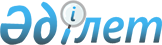 Об определении лицензиаров по осуществлению лицензирования туристской операторской деятельности (туроператорская деятельность)Постановление Правительства Республики Казахстан от 7 августа 2015 года № 606.
      В соответствии с подпунктом 2) статьи 10 Закона Республики Казахстан от 16 мая 2014 года "О разрешениях и уведомлениях" Правительство Республики Казахстан ПОСТАНОВЛЯЕТ:
      1. Определить местные исполнительные органы областей, городов республиканского значения, столицы лицензиарами по осуществлению лицензирования туристской операторской деятельности (туроператорская деятельность).
      Сноска. Пункт 1 в редакции постановления Правительства РК от 26.10.2018 № 690 (вводится в действие по истечении десяти календарных дней после дня его первого официального опубликования).


      2. Признать утратившим силу постановление Правительства Республики Казахстан от 25 декабря 2012 года № 1670 "О некоторых вопросах лицензирования туроператорской деятельности" (САПП Республики Казахстан, 2013 г., № 5, ст. 104).
      3. Настоящее постановление вводится в действие по истечении десяти календарных дней после дня его первого официального опубликования.
					© 2012. РГП на ПХВ «Институт законодательства и правовой информации Республики Казахстан» Министерства юстиции Республики Казахстан
				
      Премьер-Министр
Республики Казахстан

К. Масимов
